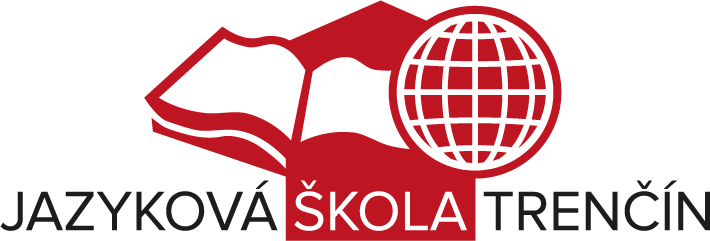 Jazyková škola Trenčín, elokované pracovisko - Jesenského 259/6, Považská BystricaUČEBNÉ OSNOVYANGLICKÝ JAZYKŠkolský rok 2022/2023Kurz: stredný kurz, 3.BUčebnica: L. & J. Soars, P. Hancock: Headway Pre-Intermediate Student´s Book a Workbook 5th Edition (L7-L12)Headway Intermediate Student´s Book a Workbook 5th Edition (L1-2)Vypracovala: Mgr. Katarína KováčikováPrierezové témy	píšu sa skratky1. Multikultúrna výchova MUV 2. Mediálna výchova MDV 3. Osobnostný a sociálny rozvoj OSR 4. Environmentálna výchova ENV 5. Dopravná výchova DOV 6. Ochrana života a zdravia OZO 7. Tvorba projektu a prezentačné zručnosti TBZ 8. Regionálna výchova a tradičná ľudová kultúra RLKČíslo hodinyPočet hodín TémaObsahový štandard(kompetencie/funkcie+jazykové prostriedky)Výkonový štandardPoslucháč vie/dokáže:Prierezové témy1-23-45-67-89-1011-1213-142222222Krajiny, mestá a miestaSlovenskoVoľný čas a záľubyL7 – Jednoducho to najlepšieÚvodná hodina. Oboznámenie sa so šk. poriadkom.Aké to je? – opis vecí, budov, jedla,...Stupňovacie prídavné mená. Kvíz všeobecných vedomostí. Počúvanie: kto je najlepší pre túto prácu?Počúvanie a rozprávanie: najlepšie veci v živote sú zadarmo. Diskusia. Čítanie a rozprávanie: Môj obľúbený obrázok. Kladenie otázok, slovná zásoba – prídavné mená.Synonymá a antonymá. Každodenná angličtina: Čo dávajú? Kladenie otázok, odpovedí.Opis môjho rodného mesta. Spájanie viet pomocou which, that, who, where. Prezentovanie projektov.Kompetencie/funkcierozlišovanie komparatínych a superlatívnych príd. Mienpoužitie opytovacích zámen vyjadrenie otázky pomocou opytovacích zámenvyjadrenie a opis veci/budovyidentifikovanie synoným a antonýmopýtať sa otázkuJazykové prostriedkystupňovanie prídavných mienrozdiel medzi komparatívnymi a superlatívnymi príd. Menamisynonymá a antonymáopis mestaspájanie viet pomocou opytovacích zámensprávne aplikovať stupňovacie prídavné menározlišovať medzi komparatívnymi a superlatívnymi príd. menamivhodne klásť otázkusamostatne opísať rodné mestoporozumieť obsah  zvukovej nahrávkyvyjadriť poznatky, vedomosti, zisteniaMDVOSRMUVČíslo hodinyPočet hodín TémaObsahový štandard(kompetencie/funkcie+jazykové prostriedky)Výkonový štandardPoslucháč vie/dokáže:Prierezové témy15-1617-1819-2021-2223-2425-26222222Obchod a službyĽudské telo, starostlivosť o zdravieŠportL8 – Žiť nebezpečneVyjadrenie príkazu a záporu: have to/don´t have to. Počúvanie: Surfer na veľkých vlnách! Modálne slovesá should/must. Čítanie: spýtajte sa Dr. Drew! Gramatické cvičenia: modálne slovesá.Diskusia: daj radu na rôzne problémy. Počúvanie: zdravie a fitness. Diskusia.Rozprávanie a diskusia: Kaskadér/ka. Slovná zásoba: oblečenie. Každodenná angličtina: U doktora. Počúvanie: Vyšetrenie u lekára.Písanie: porovnávanie formálneho a neformálneho mailu. Opakovanie lekcie.Kompetencie/funkciedoplnenie textu vhodnými modálnymi slovesamivyjadrenie príkazu, zákazu, rady.Rozšírenie slovnej zásoby v oblasti oblečenia.Popísanie problému/ťažkosti u doktoraJazykové prostriedkyModálne slovesáSlovná zásoba: oblečenie, u doktoraTvorba kladných a záporných viet pri modálnych slovesáchPoužitie vhodných štylistických prostriedkov pri písaní formálneho a neformálneho mailu.správne aplikovať písomnom prejave vhodné jazykové prostriedkyrozlišovať rozdiel medzi príkazom, zákazom, radou na základe kontextupopísať problém/ťažkosťvyjadriť a aplikovať frázy súvisiace s témou u doktoraOSRMDVOZOČíslo hodinyPočet hodín TémaObsahový štandard(kompetencie/funkcie+jazykové prostriedky)Výkonový štandardPoslucháč vie/dokáže:Prierezové témy26-2728-2930-3132-3334-3536-3738-3940-4142-4344-4546-4748-4950-5152-53222222222222     22Rodina a spoločnosť.Literatúra. Knihy a čítanie.L9 – Aký príbeh!Predprítomný čas a naratívne časy. Čítanie a počúvanie: Ľudová rozprávka.Výslovnosť: predminulý čas. Spájanie slov: Profesor a jeho šofér.Gramatické cvičenia: zmiešané minulé časy. Počúvanie a rozprávanie: Literatúra pre mládež.Čítanie a rozprávanie: Rozprávač príbehov. Cvičenia k textu.Slovná zásoba a rozprávanie: Pocity. Dialógy, rolové hry.Každodenná angličtina: Zvolania so so a such. Písanie: Recenzia knihy: Frankenstein.Písanie: recenzia knihy alebo filmu. Šport. Voľný čas a záľuby.Veda a technika v službách ľudstvaL10 – Velikáni všetkých čias!Trpný rod: všetky gramatické časy.Čítanie: Najlepšia videohra vôbec! Rozdiely: aktívna a pasívna veta. Počúvanie: Inovácie, ktoré zmenili svet. Projekt: štatistiky.Slovná zásoba a rozprávanie: Slová, ktoré idú dokopy. Príslovky + trpné príčastia.Čítanie a rozprávanie: Manchester United. Cvičenia k textu.Počúvanie: Svetový zvyk č. 1. Každodenná angličtina: Na telefóne. Rolové hry.Písanie: Výhody/nevýhody: Sociálne siete.Kompetencie/funkciepoložiť otázkudoplniť podľa počutého chýbajúcu informáciupreštylizovať vetu podľa gramatickej inštrukciepodať správu, reagovať na správu, resp. opýtať sa na viac informáciírozprávať príbeh s použitím minulých časovJazykové prostriedkyminulé časy naratívne časyzmiešané minulé časy, ich kombináciaso/suchKompetencie/funkciezachytiť informáciu z počutéhopoužiť trpný rod vo všetkých gramatických časochdoplniť chýbajúcu informáciu na základe počutéhorozprávať o obľúbenom športevyjadriť svoj názor na technologické výdobytky Jazykové prostriedkytrpný rodaktívne/pasívne vetypodstatné menápríslovky a trpné príčastiačíslovkypoužívať minulé časy a ich kombinácieporozprávať príbehparafrázovaťzačleniť informáciuvyjadriť svoj názor v minulom časedoplniť konverzáciuvhodne použiť zvolacie vetypoužiť trpný rodrozlišovať medzi aktívnou a pasívnou vetou v kontextereagovať na tému športurozprávať o svojom obľúbenom športerozprávať o inováciách začať, viesť a ukončiť telefonický rozhovorvhodne použiť číslovkygramaticky a štylisticky sa správne vyjadriť v písomnom prejaveMUVMDVOSROSRTBZČíslo hodinyPočet hodín TémaObsahový štandard(kompetencie/funkcie+jazykové prostriedky)Výkonový štandardPoslucháč vie/dokáže:Prierezové témy54-5556-5758-5960-6162-6364-652     22222Zamestnanie. Záľuby a koníčky. Rodina a spoločnosť. L11 – Ľudia s vášňouPredprítomný čas jednoduchý a priebehový. Čítanie: Vášeň pre hudbu a vedu.  Prehľad časov: jednoduché a priebehové.  Počúvanie:  veci, kt. mám rád. Čítanie a rozprávanie: Prekvapujúce vášne. Cvičenia k textu.Počúvanie a slovná zásoba: Veľké momenty v živote. Každodenná angličtina: Nájsť to správne slovo! Dialógy, rolové hry, cvičenia z prac. Zošita.Písanie: moja vízia pre 21.storočie. Kompetencie/funkcierozlišovanie viacerých časov v texterozprávať o svojej vášni/koníčkoch a záľubáchzachytiť informáciu na základe počutéhopoužiť vhodné slová pri kľúčových udalostiach v životerozlišovanie jednoduchých a priebehových časov vo vetáchJazykové prostriedkyrozlišovanie predprítomného času jednoduchého a priebehovéhojednoduché a priebehové časytvorba poznámokmyšlienkové mapysamostatne vybrať správnu gramatickú štruktúru na základe kontextugratulovaťkondolovaťrozprávať o záľubáchrozlišovať medzi predprítomným a minulým časomvyjadriť súhlas v dialóguvytvoriť myšlienkovú mapu pri tvorbe poznámokOSRČíslo hodinyPočet hodín TémaObsahový štandard(kompetencie/funkcie+jazykové prostriedky)Výkonový štandardPoslucháč vie/dokáže:Prierezové témy66-6768-6970-7172-7374-7576-7778-792222222Človek a spoločnosť. L12 – Nikdy nevieš...Prvý kondicionál s použitím will/might. Všetko závisí...Rady, varovania, ponuky, hrozby.  Ale, čo keď? Druhý kondicionál. Gramatické cvičenia: 1. a 2. Kondicionál. Počúvanie: Životné križovatky. Čítanie a rozprávanie: Risk a šanca. Cvičenia k textu, slovná zásoba.Slová bring a take, come a go. Každodenná angličtina: Ďakujem a dovidenia!Písanie: Opravovanie bežných chýb. Opakovanie L10-12.Test L10-12.Kompetencie/funkcievyjadriť okolnosti, ktoré sú reálne/nereálne pre prítomnosť/minulosťviesť rozhovor v každodenných situáciáchnájsť a vhodne opraviť chybu v texteJazykové prostriedkystupňovanie prídavných mienrozdiel medzi komparatívnymi a superlatívnymi príd. Menamisynonymá a antonymáopis mestaspájanie viet pomocou opytovacích zámenslovesásprávne aplikovať 1. a 2. kondicionálrozlišovať medzi kondicionálmi vo vetáchvhodne klásť otázkuvyhľadať štylistickú a gramatickú chybu v texteporozumieť obsah  zvukovej nahrávkyvyjadriť poznatky, vedomosti, zisteniarozprávať o životných situáciách/križovatkáchreagovať v každodenných situáciáchMDVOSRPočet hodín TémaObsahový štandard(kompetencie/funkcie+jazykové prostriedky)Výkonový štandardPoslucháč vie/dokáže:Prierezové témy80-8182-8384-8586-8788-8990-91222222Rodina a spoločnosťĽudské telo, starostlivosť o zdravieDomov a bývanieL1 – Aký je tvoj príbeh? Rozprávanie: Štádia v živote človeka. Tvorba otázok pri zoznamovaní. Opis domu/bytu. Opytovacie zámená.Prídavné mená s predponami a príponami. Počúvanie: Moje obľúbené veci. Osobnostný kvíz. Práca s textom: Aký je ich príbeh?Video: Životný príbeh.  Počúvanie a diskusia: Môj najmilší príbuzný.Každodenná angličtina: Emočne podfarbené reakcie. Písanie: Opis osoby. Kompetencie/funkcieOpis obrázkuZískanie informácií o osobeOpis domu/bytu/predmetuIdentifikácia povahových vlastnostíHľadanie informácií v texteTvorba rýchlych poznámokEmpatická reakcia na komunikačného partneraRozlíšenie faktov a názorovJazykové prostriedkyTvorenie otázkyOpytovacie zámenáPrídavné mená s predponami a príponamiCharakterové vlastnostiZdôraznenie vo vetePoužitie príslovky v texteOpísať fotografiu neznámeho človekaZistiť základné informácie o osobe tvorením otázokPoskytnúť základné informácie o osobeOpísať objekt/predmetOpísať osobuHľadanie informácie v texteZdôrazniť dôležitú informáciu vo veteUrobiť rýchle poznámky z vypočutéhoSprávne empaticky reagovaťRozlíšiť medzi faktom a názoromOSROZOČíslo hodinyPočet hodín TémaObsahový štandard(kompetencie/funkcie+jazykové prostriedky)Výkonový štandardPoslucháč vie/dokáže:Prierezové témy92-9394-9596-9798-99100-101102-103104-1052222222Multikultúrna spoločnosťRodina a spoločnosťČlovek a spoločnosť - komunikáciaL2 – Na jazyku záležíDiskusia: Prečo sa učíme cudzie jazyky? Slovesné časy a pomocné slovesá.Kvíz o cudzích jazykoch. Krátke odpovede a časové výrazy.Tvorenie otázok: anketa. Práca s textom: polygloti. Počúvanie a diskusia: Multikultúrna rodina. Ako sa učíme slovnú zásobu.Každodenné situácie. Písanie: neformálny email. Opakovanie L1-2. Test.Záverečné vyhodnotenie. Kompetencie/funkcieVyjadrenie argumentov pre štúdium cudzích jazykovPráca s kvízom – výber správnej možnostiTvorenie otázok v rôznych slovesných časochTvorba zdvorilých odpovedíReprodukcia textuVyjadrenie postoja k štúdiu cudzích jazykovEfektívne štúdium slovnej zásobyZhodnotenie výhod a nevýhodPísanie neformálneho emailuJazykové prostriedkyRôzne slovesné časyPomocné slovesáKrátke odpovedePredložkyVýslovnosť samohlások a dvojhlásokSlovotvorbaSlovné druhy Argumentovať v prospech štúdia cudzích jazykovVybrať správnu odpoveď z viacerých možnostíPoužiť správny slovesný čas podľa kontextuZdvorilo odpovedať krátkou odpoveďouPrerozpávať text s dôrazom na dôležité informácieZhodnotiť klady a zápory kultúrne rôznorodej rodinyEfektívne zapísať novú slovnú zásobuGramaticky a štylisticky opraviť textMUVOZOOSR